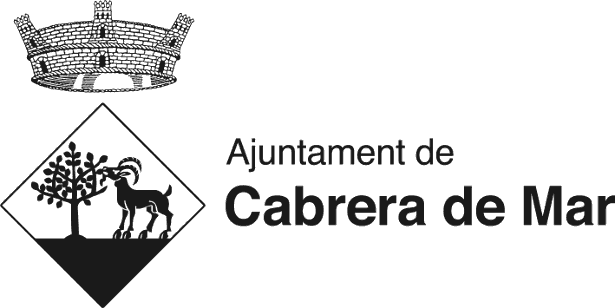 SOL·LICITUD1. Dades Personals. Datos Personales/ Dades empresa. Datos empresa            Autoritzo a utilitzar el meu correu electrònic per rebre enquestes per valorar els serveis públics municipals de Cabrera de Mar2. Fets i motivació de   y motivos de la petición.3. Sol·licitud. Solicitud4. Relació de documents aportats. Relación de documentos aportados.                                     Instruccions. InstruccionesIL·LM. SR. ALCALDE DE CABRERA DE MARD’acord amb  15/1999 de protecció de dades de caràcter personal, us informem que  les dades facilitades seran  incloses en un fitxer, de caràcter confidencial, creat per aquest Ajuntament amb la finalitat de gestionar el Registre General del municipi i realitzar les enquestes de valoració a la ciutadania. Vostè podrà exercir els drets d’accés, rectificació, cancel·lació i oposició, en els termes establerts en la legislació vigent. Nom i Cognoms. Raó social. Nombre y Apellidos. Razón socialNom i Cognoms. Raó social. Nombre y Apellidos. Razón socialNom i Cognoms. Raó social. Nombre y Apellidos. Razón socialNom i Cognoms. Raó social. Nombre y Apellidos. Razón socialNom i Cognoms. Raó social. Nombre y Apellidos. Razón socialDNI/NIFDNI/NIFDNI/NIFDomicili. DomicilioDomicili. DomicilioDomicili. DomicilioDomicili. DomicilioNúm. Núm. Pis PisoPorta. PuertaPoblació . PoblaciónC. PostalTelèfon.TeléfonoCorreu electrònic. EmailCorreu electrònic. EmailCorreu electrònic. EmailCorreu electrònic. EmailCorreu electrònic. EmailAssabentat/da de les bases reguladores per a l’adjudicació de llicències temporals d’ocupació de via pública per a parades locals pel mercat de la Festa de les Bruixes 2024.Manifesto que:Reuneixo totes i cadascuna de les condicions i circumstàncies exigides a les bases de l’esmentada convocatòria.També dono el meu consentiment al tractament de les dades de caràcter personal que són necessàries per prendre part en la convocatòria i per a la resta de la tramitació del procés selectiu, d'acord amb la normativa vigent.Que em sigui reconegut el dret de participar a l’adjudicació de llicències temporals d’ocupació de via pública per a     parades locals del mercat de la Festa de les Bruixes i que em sigui admesa la documentació adjunta.Cabrera de Mar,       de               de 2024Signatura. Firma.       Fotocòpia de DNI       Justificant i pòlissa de l’assegurança de responsabilitat civil       Justificació o declaració jurada d’estar al corrent de pagament de les obligacions amb la seguretat social       Fotografia i descripció de la parada       Llistat de preus1. Si l’ompliu a mà feu -ho amb lletra ben claraSi se cumplimenta a mano hacerlo con letra legible2. Presenteu -  de l’AjuntamentPresentarla en el Registro General del Ayuntamiento.